Multidiag access J2534 Comparison Table Note: the newer the Multidiag actia version is, the more car models it supports, and newer it can work with. As for what ECU type Multidiag actia support, it depends on specific car models and year, after finish installation, you will see the detailed car models, years and ECU types in the Multi-Diag software. Take Multi-Diag Access V2013.2 for example, it supports more car models and newer cars shown as follows.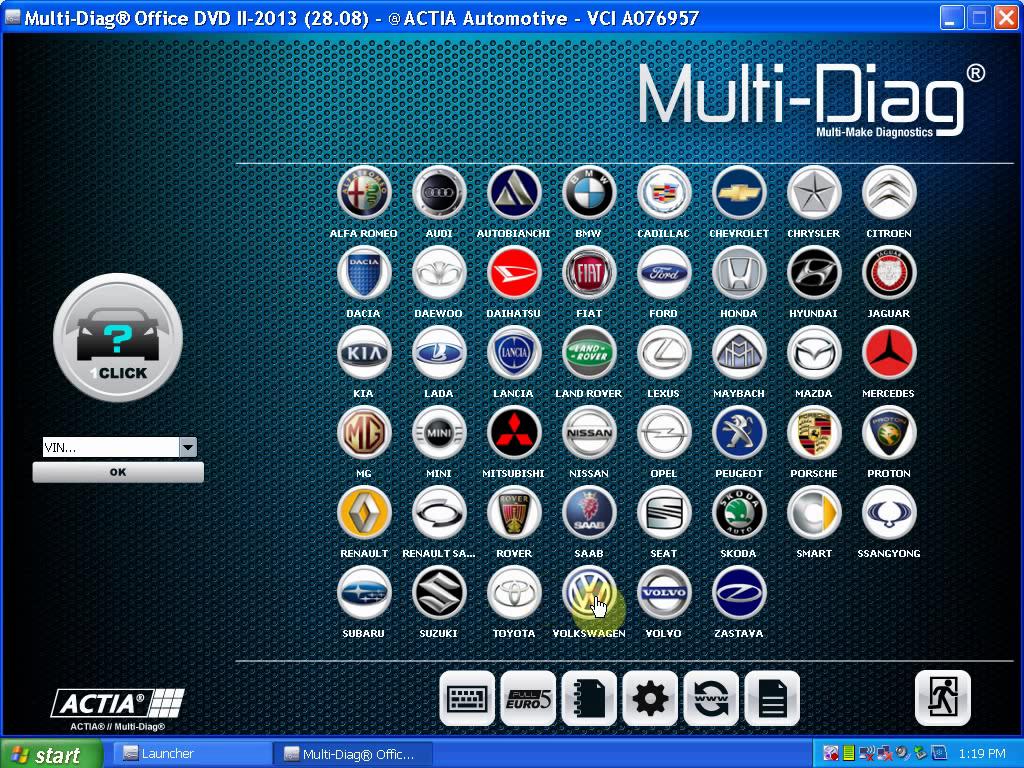 Multi-Diag Access V2013.2 supported car list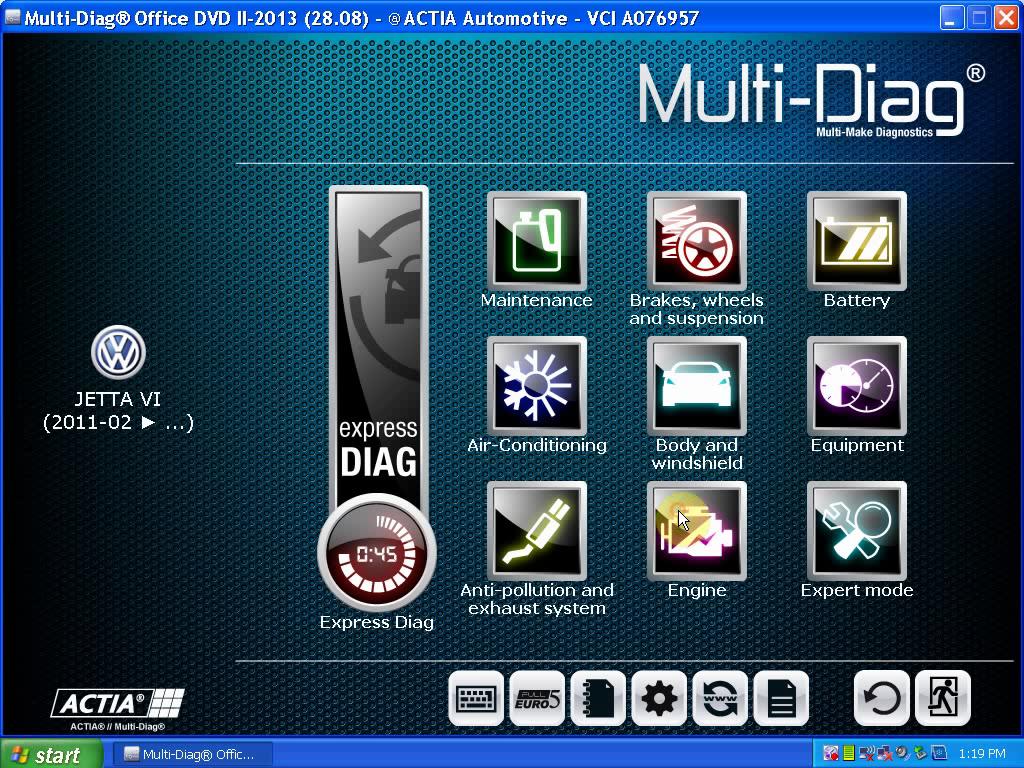 Multi-Diag Access V2013.2 function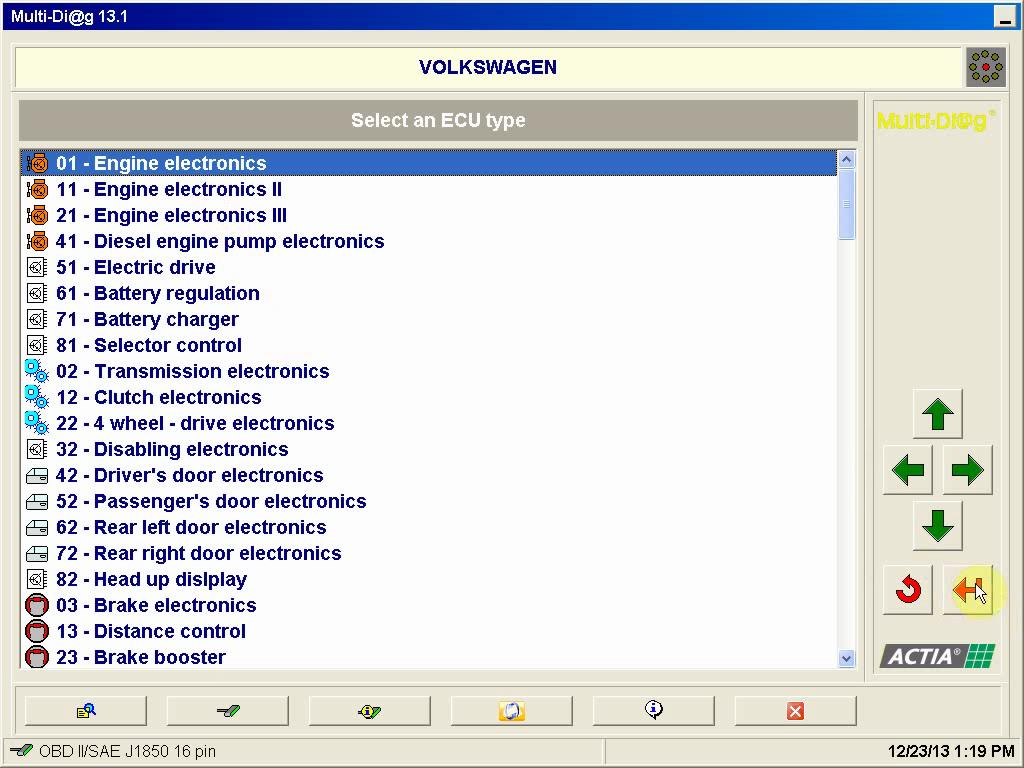 Multi-Diag Access V2013.2 supported Volkswagen ECU type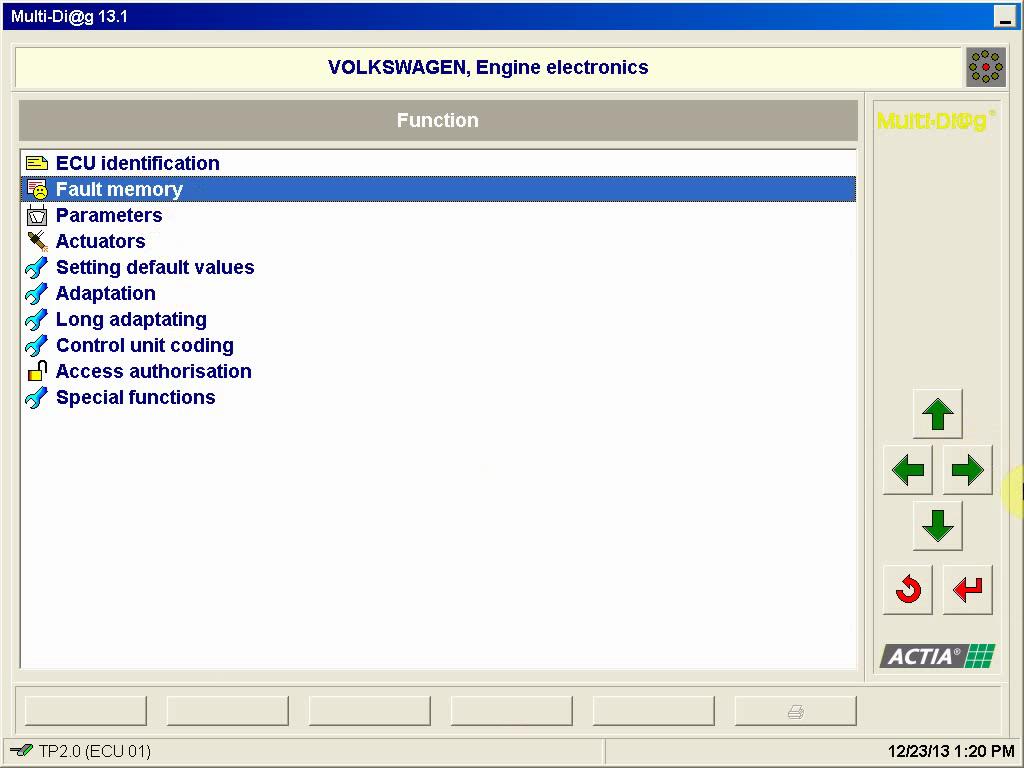 Multi-Diag Access V2013.2 delete fault code Content V2011 Multi-Di@g Access (SP04-C)Multi-Diag Access 2013V(SP04-D)Multi-Di@g Access V2013.02 (SP04-G)Version20112013.1V2013.02OSWin XP and Win 7Win XP and Win 7Win XP and Win 7 32bit(only 32bit)LanguageMultilanguageMultilanguageMultilanguageID format for activationID format for activation23-XXXXXXXXCVD27-XXXXXXXXYKF28-XXXXXXXXYKFInstallation Video tutorial: 放视频地址Video tutorial:放视频地址Video tutorial:放视频地址FunctionMaintenanceBrakes, wheels and suspensionBatteryAir-ConditioningBody and windshieldEquipmentAnti-pollution and exhaust systemEngine DiagnoseExpert modeMaintenanceBrakes, wheels and suspensionBatteryAir-ConditioningBody and windshieldEquipmentAnti-pollution and exhaust systemEngine DiagnoseExpert modeMaintenanceBrakes, wheels and suspensionBatteryAir-ConditioningBody and windshieldEquipmentAnti-pollution and exhaust systemEngine DiagnoseExpert mode